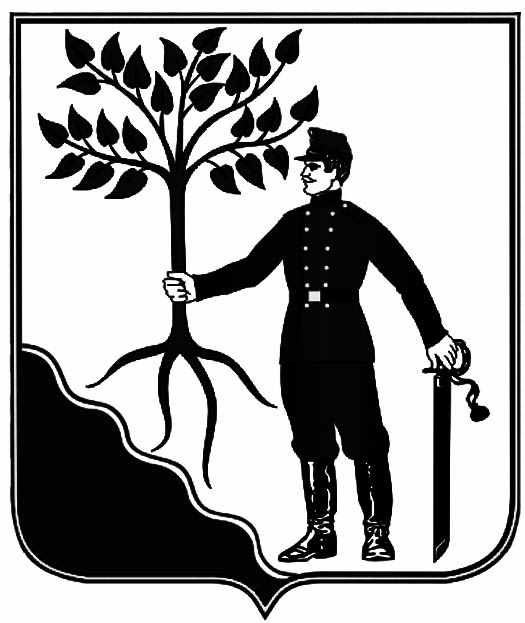 НОВОКУБАНСКИЙ РАЙОНСОВЕТ НОВОКУБАНСКОГО ГОРОДСКОГО ПОСЕЛЕНИЯНОВОКУБАНСКОГО РАЙОНАРЕШЕНИЕ26.01.2024											№ 568г. НовокубанскОб утверждении Положения о порядке и условиях возмещения расходов, связанных со служебными командировками лиц, замещающих муниципальные должности в органах местного самоуправления Новокубанского городского поселения Новокубанского районаВ соответствии со статьями 167,  168 Трудового кодекса Российской Федерации, постановлениями Правительства Российской Федерации от 13 октября 2008 года № 749 «Об особенностях направления работников в служебные командировки» и от 01 марта 2023 года № 329 «О внесении изменения в пункт 7 Положения об особенностях направления работников в служебные командировки» и Уставом Новокубанского городского поселения Новокубанского района Совет Новокубанского городского поселения Новокубанского района р е ш и л:1. Утвердить Положение о порядке и условия возмещения расходов, связанных со служебными командировками лиц, замещающих муниципальные должности в органах местного самоуправления Новокубанского городского поселения Новокубанского района, согласно приложению.2. Контроль за выполнением настоящего решения возложить на комитет Совета Новокубанского городского поселения Новокубанского района по финансам, бюджету, налогам и контролю (Белесов). 3. Решение вступает в силу со дня его официального опубликования в информационном бюллетене «Вестник Новокубанского городского поселения Новокубанского района» и подлежит размещению на официальном сайте администрации Новокубанского городского поселения Новокубанского района (www.ngpnr.ru).УТВЕРЖДЕНОрешением Совета Новокубанского городского поселения Новокубанского районаот 26.01.2024 года № 568ПОЛОЖЕНИЕ
о порядке и условиях возмещения расходов, связанных со служебными командировками лиц, замещающих муниципальные должности в органах местного самоуправления Новокубанского городского поселения Новокубанского района1. Настоящее Положение о порядке и условиях возмещения расходов, связанных со служебными командировками лиц, замещающих муниципальные должности в органах местного самоуправления Новокубанского городского поселения Новокубанского района (далее – Положение), определяет особенности возмещения расходов, связанных со служебными командировками (далее - командировки) как на территории Российской Федерации, так и на территории иностранных государств. 2. Лица, замещающие муниципальные должности в органах местного самоуправления Новокубанского городского поселения Новокубанского района (далее – Командированные лица), в связи с исполнением ими своих полномочий направляются в командировку путем принятия ими соответствующего распоряжения.3. Основанием для принятия решения о направлении Командированных лиц в командировку являются документы приглашающей стороны: письма, приглашения, вызовы и другие документы, сообщающие о необходимости прибытия, содержащие информацию о дате, времени, теме мероприятия,  а также определенное служебное задание.Документы могут быть получены по почте, факсимильной связью, с использованием информационно-телекоммуникационной сети Интернет.4. Срок командировки Командированных лиц определяется с учетом объема, сложности, и других особенностей исполнения полномочий в месте командирования.Днем выезда в командировку считается дата отправления поезда, самолета, автобуса или другого транспортного средства от места постоянной работы командированного, а днем приезда из командировки - дата прибытия указанного транспортного средства в место постоянной работы. При отправлении транспортного средства до 24 часов включительно днем отъезда в командировку считаются текущие сутки, а с 00 часов и позднее - последующие сутки.В случае если станция, пристань или аэропорт находятся за чертой населенного пункта, учитывается время, необходимое для проезда до станции, пристани или аэропорта.Аналогично определяется день приезда Командированных лиц в место постоянной работы.5. Оплата труда Командированного лица в случае привлечения его к работе в выходные или нерабочие праздничные дни производится в соответствии с трудовым законодательством Российской Федерации и коллективным договором соответствующего органа местного самоуправления Новокубанского городского поселения Новокубанского района (при наличии).6. Фактический срок пребывания Командированных лиц в командировке определяется по проездным документам, представляемым ими по возвращении из служебной командировки.В случае отсутствия проездных документов фактический срок пребывания в командировке Командированные лица подтверждают документами по найму жилого помещения в месте командирования. При проживании в гостинице указанный срок пребывания подтверждается договором, кассовым чеком или документом, оформленным на бланке строгой отчетности, подтверждающим предоставление гостиничных услуг по месту командирования и содержащим сведения, предусмотренные Правилами предоставления гостиничных услуг в Российской Федерации, утвержденными постановлением Правительства Российской Федерации от 18 ноября 2020 года № 1853 «Об утверждении Правил предоставления гостиничных услуг в Российской Федерации».При отсутствии проездных документов, документов по найму жилого помещения либо иных документов, подтверждающих заключение договора на оказание гостиничных услуг по месту командирования, в целях подтверждения фактического срока пребывания в месте командирования (более одного дня) Командированными лицами представляется служебная записка и (или) иной документ о фактическом сроке пребывания в командировке, содержащий подтверждение принимающей Командированных лиц стороны (организации либо должностного лица) о сроке прибытия (убытия) Командированных лиц к месту командирования (из места командировки).7. Средний заработок за период нахождения Командированных лиц в командировке, а также за дни нахождения в пути, в том числе за время вынужденной остановки в пути, сохраняется за все дни работы по графику, установленному в командирующей организации.8. Решение о направлении Командированных лиц в командировку оформляется распоряжением о направлении в командировку по форме согласно приложению. 9. Распоряжение о направлении в командировку оформляется в двух экземплярах и подписывается руководителем органа местного самоуправления Новокубанского городского поселения Новокубанского района, или уполномоченным им лицом. Кадровая служба (ответственное лицо) органа местного самоуправления Новокубанского городского поселения Новокубанского района ведет регистрацию распоряжений о направлении в командировку.10. Командированным лицам при направлении их в командировку выдается денежный аванс на оплату расходов по проезду и найму жилого помещения и дополнительных расходов, связанных с проживанием вне места постоянного жительства (суточные).11. При направлении в командировку Должностным лицам возмещаются:а) расходы по проезду к месту командирования и обратно к месту постоянной работы (постоянного жительства);б) расходы по проезду из одного населенного пункта в другой, если Командированные лица командированы в несколько организаций (органов власти, иных органов), расположенных в разных населенных пунктах;в) расходы по найму жилого помещения;г) дополнительные расходы, связанные с проживанием вне постоянного места жительства (суточные) за каждый день нахождения в командировке, включая выходные и нерабочие праздничные дни, а также за дни нахождения в пути, в том числе за время вынужденной остановки в пути;д) иные расходы, связанные со служебной командировкой.12. Расходы по проезду к месту командирования и обратно к месту постоянной работы и по проезду из одного населенного пункта в другой, если Командированные лица командированы в несколько организаций, расположенных в разных населенных пунктах, включают расходы по проезду транспортом общего пользования соответственно к станции, пристани, аэропорту и от станции, пристани, аэропорта, если они находятся за чертой населенного пункта, при наличии документов (билетов), подтверждающих эти расходы, а также оплату услуг по оформлению проездных документов и предоставлению в поездах постельных принадлежностей по фактическим затратам, подтвержденным проездными документами. При отсутствии проездных документов оплата не производится.13. Командированным лицам оплачиваются услуги залов официальных лиц и делегаций, организуемых в составе железнодорожных и автомобильных вокзалов (станций), морских и речных портов, аэропортов (аэродромов), открытых для международных сообщений (международных полетов).14. Расходы по бронированию и найму жилого помещения возмещаются Командированным лицам (кроме случаев, когда им предоставляется бесплатное жилое помещение) по фактическим произведенным расходам.При отсутствии подтверждающих документов (в случае непредставления места в гостинице) расходы по найму жилого помещения возмещаются в размере 30 процентов от установленной нормы суточных за каждый день нахождения в командировке.15. Дополнительные расходы, связанные с проживанием вне места жительства (суточные), выплачиваются за каждый день нахождения в командировке в следующих размерах:а) 500 рублей - при командировании в пределах Российской Федерации, кроме городов Москвы и Санкт-Петербурга;б) 700 рублей - при командировании в города Москву и Санкт-Петербург;в) при командировках в местность, откуда Командированные лица, исходя из условий транспортного сообщения и характера выполняемой в командировке работы имеет возможность ежедневно возвращаться к месту постоянного жительства, суточные не выплачиваются.16. При направлении Командированных лиц в командировку на территорию иностранного государства им дополнительно возмещаются:а) расходы на оформление заграничного паспорта, визы и других выездных документов;б) обязательные консульские и аэродромные сборы;в) сборы за право въезда или транзита автомобильного транспорта;г) расходы на оформление обязательной медицинской страховки;д) иные обязательные платежи и сборы.17. Оплата и (или) возмещение расходов в иностранной валюте, связанных с командировкой за пределы территории Российской Федерации, включая выплату аванса в иностранной валюте, а также погашение неизрасходованного аванса в иностранной валюте, выданного в связи с командировкой, осуществляются в соответствии с Федеральным законом                          «О валютном регулировании и валютном контроле».18. Командированным лицам, направленным в служебные командировки за пределы территории Российской Федерации, возмещаются:а) расходы по проезду - в том же порядке, что и при направлении в служебную командировку в пределах территории Российской Федерации;б) расходы по найму жилого помещения - по фактическим затратам, подтвержденным соответствующими документами;в) дополнительные расходы, связанные с проживанием вне места жительства (суточные), за каждый день нахождения в командировке в следующих размерах:при проезде по территории Российской Федерации - в порядке и размерах, установленных настоящим Положением для служебных командировок в пределах территории Российской Федерации;при проезде по территории иностранного государства - в порядке и размерах, аналогичных размерам суточных, выплачиваемых работникам организаций, финансируемых за счет средств федерального бюджета, при служебных командировках на территории иностранных государств.При следовании Командированных лиц с территории Российской Федерации дата пересечения государственной границы Российской Федерации включается в дни, за которые суточные выплачиваются в иностранной валюте, а при следовании на территорию Российской Федерации дата пересечения государственной границы Российской Федерации включается в дни, за которые суточные выплачиваются в рублях.Даты пересечения государственной границы Российской Федерации при следовании с территории Российской Федерации и на территорию Российской Федерации определяются по отметкам пограничных органов в паспорте.19. При направлении Командированных лиц в командировку на территории двух или более иностранных государств суточные за день пересечения границы между государствами выплачиваются в иностранной валюте по нормам, установленным для государства, в которое направляется Командированное лицо.20.  При направлении Командированных лиц в командировку на территории государств - участников Содружества Независимых Государств, с которыми заключены межправительственные соглашения, на основании которых в документах для въезда и выезда пограничными органами не делаются отметки о пересечении государственной границы, дата пересечения государственной границы Российской Федерации определяется по проездным документам (билетам).В случае вынужденной задержки в пути суточные за время задержки выплачиваются при представлении документов, подтверждающих факт вынужденной задержки.21. Командированным лицам, выехавшим в служебную командировку на территорию иностранного государства и возвратившимся на территорию Российской Федерации в тот же день, суточные в иностранной валюте или в рублях выплачиваются в размере 50 процентов суточных, установленных для работников организаций, финансируемых за счет средств федерального бюджета, при служебных командировках на территории иностранных государств.22. При направлении Командированных лиц в служебные командировки на территории Донецкой Народной Республики, Луганской Народной Республики, Запорожской области и Херсонской области:	а) средняя заработная плата, сохраняемая в соответствии со статьей 167 Трудового кодекса Российской Федерации, выплачивается в двойном размере;	б) дополнительные расходы, связанные с проживанием вне постоянного места жительства (суточные), возмещаются в размере 8480 (восемь тысяч четыреста восемьдесят) рублей за каждый день нахождения в служебной командировке;в) осуществляются выплаты в виде безотчетных сумм в целях возмещения дополнительных расходов, связанных со служебной командировкой, в размере оклада денежного содержания с учетом ежемесячных и иных дополнительных выплат, установленных решением Совета муниципального образования Новокубанский район от 27 января 2022 года № 197 «Об утверждении Положения о денежном содержании лиц, замещающих муниципальные должности в Новокубанском городском поселении Новокубанского района и денежном содержании муниципальных служащих Новокубанского городского поселения Новокубанского района», исходя из фактического периода пребывания в служебной командировке;г) возмещаются расходы по проезду к месту командирования и обратно, по проезду из одного населенного пункта в другой, если работник командирован в несколько организаций, расположенных в разных населенных пунктах, расходы по найму жилого помещения, иные расходы с учетом подпунктов, а, б, в, д пункта 11 настоящего Положения.23. Командированным лицам в случае их временной нетрудоспособности, удостоверенной в установленном порядке, возмещаются расходы по найму жилого помещения (кроме случаев, когда командированный работник находится на стационарном лечении) и выплачиваются суточные в течение всего времени, пока он не имеет возможности по состоянию здоровья приступить к выполнению возложенного на него служебного поручения или вернуться к месту постоянного жительства.За период временной нетрудоспособности Командированным лицам выплачивается пособие по временной нетрудоспособности в соответствии с законодательством Российской Федерации.24. По возвращении из командировки Командированные лица обязаны в течение трех рабочих дней представить в кадровую службу (ответственному лицу) органов местного самоуправления Новокубанского городского поселения Новокубанского района:авансовый отчет об израсходованных в связи с командировкой суммах и произвести окончательный расчет по выданному ему перед отъездом в командировку денежному авансу на командировочные расходы. К авансовому отчету прилагаются документы о найме жилого помещения, фактических расходах по проезду (включая оплату услуг по оформлению проездных документов и предоставлению в поездах постельных принадлежностей) и об иных расходах, связанных с командировкой.Глава Новокубанского городского поселенияНовокубанского района 						                                                            П.В. МанаковНОВОКУБАНСКИЙ РАЙОНСОВЕТ НОВОКУБАНСКОГО ГОРОДСКОГО ПОСЕЛЕНИЯНОВОКУБАНСКОГО РАЙОНАРЕШЕНИЕ26.01.2024											№ 568г. НовокубанскОб утверждении Положения о порядке установки и содержания мемориальных досок и других памятных знаков в Новокубанском городском поселении Новокубанского районаВ целях определения порядка принятия решений об установке и обеспечении сохранности мемориальных досок и других памятных знаков на территории Новокубанского городского поселения Новокубанского района, сохранения, использования, развития и пропаганды культурно-исторических ценностей, определения критериев, являющихся основанием для принятия решений об увековечении памяти выдающихся событий и личностей, которые внесли значительный вклад в развитие Новокубанского городского поселения Новокубанского района, в соответствии с Федеральным законом от 06.10.2003 года № 131-ФЗ «Об общих принципах организации местного самоуправления в Российской Федерации», руководствуясь Уставом Новокубанского городского поселения Новокубанского района, Совет Новокубанского городского поселения Новокубанского района,  р е ш и л: 1. Утвердить Положение о порядке установки и содержания мемориальных досок и других памятных знаков в Новокубанском городском поселении Новокубанского района,    согласно приложению.2. Отделу организационно-кадровой работы администрации Новокубанского городского поселения Новокубанского района (Тарасова) настоящее решение:1)  опубликовать в информационном бюллетене «Вестник Новокубанского городского поселения Новокубанского района»;2) разместить на официальном сайте Новокубанского городского поселения Новокубанского района в информационно-телекоммуникационной сети «Интернет» (www.ngpnr.ru).3. Контроль за исполнением настоящего решения возложить на председателя Совета Новокубанского городского поселения Новокубанского района по нормотворчеству и контролю за выполнением органами и должностными лицами Новокубанского городского поселения Новокубанского района полномочий по решению вопросов местного значения                                          Д.Л. Вильготского.4. Решение вступает в силу со дня его официального опубликования в информационном бюллетене «Вестник Новокубанского городского поселения Новокубанского района» и подлежит размещению на официальном сайте администрации Новокубанского городского поселения Новокубанского района (www.ngpnr.ru).ПОЛОЖЕНИЕо порядке установки и содержания мемориальных досок и других памятных знаков в Новокубанском городском поселении Новокубанского районаСтатья 1. Общие положения1. Настоящее Положение устанавливает единый порядок принятия решений об установке и содержании мемориальных досок и других памятных знаков на зданиях, сооружениях и иных архитектурных объектах, находящихся в муниципальной собственности Новокубанского городского поселения Новокубанского района, а также правила их установки и содержания.2. В настоящем Положении используются следующие основные понятия:1) мемориальная доска - архитектурно-скульптурное произведение малой формы, представляющее собой плиту, выполненную из долговечных материалов, с текстом и (или) изображением, увековечивающую память о каком-либо историческом событии, выдающейся личности;2) другие памятные знаки - информационные доски (таблички), информирующие об историческом событии или указывающие на места расположения несохранившихся зданий, сооружений и других архитектурных объектов, являющихся памятниками истории, культуры или архитектуры, либо поясняющие наименование улиц, а также историю улиц, подвергшихся переименованию.Статья 2. Критерии, являющиеся основанием для принятия решения об установке мемориальной доски или другого памятного знакаКритериями, являющимися основанием для принятия решения об увековечивании памяти являются:- значимость события в истории Новокубанского городского поселения Новокубанского района;- наличие у гражданина официально признанных выдающихся заслуг, высокого профессионального мастерства в определенной сфере деятельности, принесших значительную пользу Новокубанскому городскому поселению Новокубанского района, Краснодарскому краю, Российской Федерации;- проведение гражданином в течение длительного времени активной общественной, благотворительной и иной деятельности, способствовавшей развитию Новокубанского городского поселения Новокубанского района, повышению его престижа и авторитета.Мемориальная доска или другой памятный знак может быть установлен на здании (около здания) муниципального учреждения, организации или предприятия, получившего имя выдающегося деятеля.Статья 3. Порядок внесения предложений по установке мемориальных досок и памятных знаков1. Вопросы увековечивания памяти посредством установки мемориальных досок и других памятных знаков в  Новокубанском городском поселении Новокубанского района рассматривает постоянно действующая комиссия по наградам Новокубанского городского поселения Новокубанского района.2. Мотивированные предложения об установке мемориальной доски или другого памятного знака могут исходить от группы граждан, юридических лиц, творческих и иных коллективов, общественных объединений и политических партий, органов государственной власти, органов местного самоуправления.3. К предложению (ходатайству) об установке мемориальной доски или другого памятного знака прилагаются:1) сведения о предполагаемом месте установки мемориальной доски или другого памятного знака с фотофиксацией здания, сооружения, иного архитектурного объекта и места установки;2) обоснование установки мемориальной доски, памятного знака;3) краткая историческая или историко-биографическая справка о событии, выдающейся личности;4) копии архивных, наградных документов, подтверждающих достоверность события или заслуги увековечиваемого лица;5) документы, подтверждающие факт проживания и (или) работы лица, память о котором увековечивается, в данном здании;6) предложения по тексту надписи и (или) надписи и изображения (эскиз, макет);7) письменное разрешение (согласование) собственника здания, сооружения, иного архитектурного объекта на котором предполагается установка мемориальной доски, памятного знака;8) сведения об источнике финансирования работ по проектированию, изготовлению, установке и обеспечению торжественного открытия мемориальной доски или памятного знака.4. Предложения, поступающие от граждан, должны содержать фамилии, полные имена, отчества граждан, адреса места жительства, номера контактных телефонов, адреса электронной почты (при наличии); от юридических лиц - полное наименование юридического лица, юридический и фактический адрес, контактный телефон, адрес электронной почты (при наличии).Статья 4. Порядок рассмотрения предложений и принятия решений по установке мемориальных досок и памятных знаков1. Все предложения об установке мемориальных досок и памятных знаков направляются главе Новокубанского городского поселения Новокубанского района, который передает их для рассмотрения в комиссию по наградам Новокубанского городского поселения Новокубанского района.2. Комиссия по наградам по поручению главы Новокубанского городского поселения Новокубанского района рассматривает поступившие предложения в месячный срок со дня поступления в комиссию и представляет главе Новокубанского городского поселения Новокубанского района  протокол с мотивированным заключением.В случае создания мемориальных досок или памятных знаков за счет местного бюджета заключение о целесообразности проектирования и установки мемориальной доски или памятного знака принимается комиссией по наградам с учетом финансово-экономического обоснования, подписанного Новокубанского городского поселения Новокубанского района и начальником финансового отдела администрации Новокубанского городского поселения Новокубанского района.3. Глава Новокубанского городского поселения Новокубанского района на основании протокола комиссии по наградам с мотивированным заключением вносит в Совет Новокубанского городского поселения Новокубанского района предложение о рассмотрении вопроса об установке мемориальной доски, памятного знака на территории Новокубанского городского поселения Новокубанского района с приложением документов, указанных в статье 3 настоящего Положения.4. Материалы, представленные главой Новокубанского городского поселения Новокубанского района в Совет Новокубанского городского поселения Новокубанского района, подлежат предварительному рассмотрению на заседании постоянной депутатской комиссии Совета Новокубанского городского поселения Новокубанского района.5. Решение об установке мемориальной доски, памятного знака принимается на заседании Совета Новокубанского городского поселения Новокубанского района  и подлежит официальному опубликованию.В решении должна содержаться ссылка на инициатора установки мемориальной доски или памятного знака, адрес установки, содержание надписи, источник финансирования работ по проектированию, изготовлению и установке.6. О принятом решении Совета Новокубанского городского поселения Новокубанского района, указанном в пункте 5 настоящей статьи Положения, глава Новокубанского городского поселения Новокубанского района информирует инициатора установки мемориальной доски или памятного знака в течение 5 рабочих дней со для принятия такого решения. Статья 5. Общие требования к установке мемориальных досок, памятных знаков1. Архитектурно-художественное решение мемориальной доски или памятного знака не должно противоречить характеру места их установки, особенностям среды, в которую они привносятся как новый элемент.2. Основными требованиями к установке мемориальных досок и памятных знаков являются:1) размер мемориальной доски, памятного знака определяется объемом помещаемой информации, наличием портретного изображения, декоративных элементов и должен быть соразмерен зданию, сооружению или иному архитектурному объекту, на котором они устанавливаются;2) текст мемориальной доски, памятного знака излагается на русском языке, должен в лаконичной форме содержать характеристику увековечиваемого события (факта), либо периода жизни (деятельности) лица, которому посвящена мемориальная доска, с полным указанием его фамилии, имени и отчества. В тексте обязательны даты, конкретизирующие время причастности лица или события к месту установки мемориальной доски, памятного знака;3) в композицию мемориальной доски, помимо текста, могут быть включены портретные изображения, декоративные элементы, подсветка, приспособление для возложения цветов;4) изготовление мемориальных досок и памятных знаков производится из качественных долговечных материалов (мрамор, гранит, чугун, бронза и др.).Статья 6. Правила установки мемориальных досок и памятных знаков1. Мемориальные доски, памятные знаки устанавливаются на фасадах, в интерьерах зданий, сооружений и иных архитектурных объектов, связанных с важными историческими событиями, жизнью и деятельностью выдающихся лиц.2. Мемориальные доски и памятные знаки устанавливаются на хорошо просматриваемых местах.3. Установка мемориальных досок, памятных знаков осуществляется за счет собственных или привлеченных средств инициирующей стороны.В соответствии с решением Совета Новокубанского городского поселения Новокубанского района мемориальные доски и памятные знаки на территории Новокубанского городского поселения Новокубанского района  могут устанавливаться также за счет средств местного бюджета в случае, если инициирующей стороной выступают органы местного самоуправления.4. Официальное открытие мемориальных досок и памятных знаков производится на специальной торжественной церемонии с привлечением общественности.Статья 7. Содержание и учет мемориальных досок и памятных знаков1. Мемориальные доски и другие памятные знаки, установленные на зданиях, сооружениях и иных архитектурных объектах, находящихся в муниципальной собственности Новокубанского городского поселения Новокубанского района, принимаются в муниципальную собственность.2. Содержание, реставрация и ремонт мемориальных досок и других памятных знаков, являющихся объектами муниципальной собственности, производится за счет средств местного бюджета.3. Учреждения и организации, на фасадах, на территории или в интерьерах зданий которых расположены мемориальные доски, другие памятные знаки, могут обеспечивать их сохранность, содержание, реставрацию и ремонт на основании соглашений, заключенным между ними и собственником.4. Контроль за установкой в соответствии с настоящим Положением и состоянием мемориальных досок и других памятных знаков осуществляет администрация Новокубанского городского поселения Новокубанского района. В целях осуществления контроля администрация Новокубанского городского поселения Новокубанского района ведет реестр установленных на территории Новокубанского городского поселения Новокубанского района мемориальных досок и других памятных знаков.Статья 8. Демонтаж мемориальных досок и памятных знаков1. Мемориальные доски и другие памятные знаки демонтируются:1) при проведении работ по ремонту и реставрации мемориальной доски и другого памятного знака, либо здания, сооружения, иного архитектурного объекта, на фасаде которого установлена мемориальная доска, памятный знак - на период проведения указанных работ;2) при полном разрушении мемориальной доски, другого памятного знака;3) при разрушении, сносе здания, сооружения или иного архитектурного объекта, на котором установлены мемориальная доска или другой памятный знак;4) при установке мемориальной доски и другого памятного знака с нарушением требований настоящего Положения.2. Инициатором демонтажа мемориальной доски, другого памятного знака вправе выступать инициатор их установки, глава Новокубанского городского поселения Новокубанского района администрация Новокубанского городского поселения Новокубанского района, Совет Новокубанского городского поселения Новокубанского района.3. В случае необходимости проведения работ по ремонту, реставрации мемориальной доски и другого памятного знака, либо здания, сооружения, иного архитектурного объекта, на фасаде которого установлена мемориальная доска, памятный знак, временный демонтаж мемориальной доски, памятного знака осуществляется на основании постановления администрации Новокубанского городского поселения Новокубанского района. Постановление администрации Новокубанского городского поселения Новокубанского района принимается на основании ходатайства с указанием цели, предполагаемой даты и периода демонтажа, поданного на имя главы Новокубанского городского поселения Новокубанского района инициатором демонтажа, в срок за один месяц до предполагаемой даты демонтажа.После завершения ремонтно-реставрационных работ мемориальная доска или другой памятный знак устанавливаются на прежнем месте.4. В случае, если ранее установленная мемориальная доска или памятный знак подлежат демонтажу вследствие утраты первоначального вида и невозможности восстановления, инициатор их установки имеет право установить взамен демонтированных мемориальную доску или памятный знак по тому же эскизному проекту.5. Полный демонтаж мемориальной доски, другого памятного знака осуществляется на основании решения Совета Новокубанского городского поселения Новокубанского района, принятого по инициативе администрации муниципального образования.6. Финансирование работ по демонтажу мемориальной доски, памятного знака осуществляется за счет средств местного бюджета.7. При производстве ремонтных работ зданий, сооружений и иных объектов, в случае необходимости временного демонтажа мемориальных досок или памятных знаков их сохранность обеспечивает администрация Новокубанского городского поселения Новокубанского района муниципального образования.8. Демонтаж либо перенос мемориальных досок, других памятных знаков в целях информационно-рекламного оформления не допускается.9. Заключительные положения1. За причинение вреда мемориальным доскам и другим памятным знакам, а также за причинение вреда зданиям, сооружениям и иным архитектурным объектам вследствие самовольной установки мемориальной доски или другого памятного знака, виновные лица несут ответственность в соответствии с действующим законодательством.Заместитель главы Новокубанского городского поселенияНовокубанского района					         	                                                                А.Е. Ворожко    Информационный бюллетень «Вестник Новокубанского городского поселения Новокубанского района»№ 6 от 29.01.2024г. Учредитель: Совет Новокубанского городского поселения Новокубанского районаГлава Новокубанского городского поселенияНовокубанского района__________________        П.В. МанаковПредседатель СоветаНовокубанского городского поселенияНовокубанского района________________       Е.В. ГоловченкоГлава Новокубанского городскогопоселения Новокубанского района                                 П.В. МанаковПредседатель Новокубанского городского поселения Новокубанский район                           Е.В.Головченко Приложениек решению Совета администрации Новокубанского городского поселения Новокубанского района от 26.01.2024г № 566«Информационный бюллетень «Вестник Новокубанского городского поселения Новокубанского района»Адрес редакции-издателя:352235, Краснодарский край, Новокубанский район, г. Новокубанск, ул. Первомайская, 128.Главный редактор А. Е. ВорожкоНомер подписан к печати 29.01.2024 в 10-00Тираж 30 экземпляровДата выхода бюллетеня 29.01.2024Распространяется бесплатно